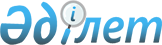 Об установлении стоимости разовых талонов на рынках Актогайского района и для отдельных видов предпринимательской деятельности, носящих эпизодический характер
					
			Утративший силу
			
			
		
					Решение 41 сессии Актогайского районного маслихата Карагандинской области от 14 декабря 2011 года N 386. Зарегистрировано Управлением юстиции Актогайского района Карагандинской области 17 января 2012 года N 8-10-142. Утратило силу решением 11 сессии Актогайского районного маслихата Карагандинской области от 13 февраля 2013 года N 106      Сноска. Утратило силу решением 11 сессии Актогайского районного маслихата Карагандинской области от 13.02.2013 N 106.

      В соответствии с пунктом 6 статьи 36 Закона Республики Казахстан "О введении в действие Кодекса Республики Казахстан "О налогах и других обязательных платежах в бюджет" (Налоговый кодекс)" от 10 декабря 2008 года, статьей 6 Закона Республики Казахстан "О местном государственном управлении и самоуправлении в Республике Казахстан" от 23 января 2001 года районный маслихат РЕШИЛ:



      1. На основе среднедневных данных хронометражных наблюдений и обследований, проведенных налоговым органом, установить стоимость разовых талонов по 4 видам предпринимательской деятельности, носящих эпизодический характер согласно приложениям 1, 2, 3.



      2. Настоящее решение вводится в действие по истечении десяти календарных дней после дня его первого официального опубликования.      Председатель сессии, секретарь

      районного маслихата                        М. Онгаркулов

Приложение 1

к решению 41 сессии

Актогайского районного маслихата

от 14 декабря 2011 года N 386

Приложение 2

к решению 41 сессии

Актогайского районного маслихата

от 14 декабря 2011 года N 386

Приложение 3

к решению 41 сессии

Актогайского районного маслихата

от 14 декабря 2011 года N 386
					© 2012. РГП на ПХВ «Институт законодательства и правовой информации Республики Казахстан» Министерства юстиции Республики Казахстан
				NВиды предпринимательской деятельности, носящих эпизодический характерСтоимость разовых талонов (в процентах от месячного расчетного показателя) на один день1Реализация (кроме стационарных точек)Газеты и журналы7Семена и посадочный материал (саженцы рассада)10Бахчевые культуры13Цветы, выращенные на дачных и приусадебных участках10Продукты подсобного хозяйства, садоводства, огородничества и дачных участков42Услуги владельцев личных тракторов по обработке земельных участков24Наименование рынкаСпециализацияВиды торговых местПлощадь торговых местСтоимость в процентах от месячного расчетного показателя на один деньРынок Актогайского районаПродукты питанияВыносной прилавок3,44Рынок Актогайского районаПродукты питанияМясной прилавок3,45Рынок Актогайского районаПродукты питанияМолочный прилавок2,23Рынок Актогайского районаПромышленные товарыВыносной прилавок4,23Рынок Актогайского районаПромышленные товарыС рук1,52NНаименование объектовСтоимость на один день в процентах от месячного расчетного показателя за одну голову1Лошади0,052Крупно-рогатый скот0,033Бараны0,015